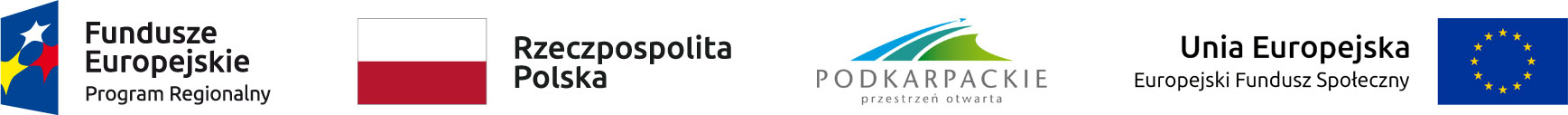 Załącznik 6.1 cInformacja o podpisanych umowach o dofinansowanie  zawartych  ramach konkursu nr RPPK.07.01.00-IP.01-18-026/20 w ramach Regionalnego Programu Operacyjnego Województwa Podkarpackiego na lata 2014-2020 Oś priorytetowa VII Działanie 7.1Zatwierdził:Tomasz CzopDyrektor Wojewódzkiego Urzędu Pracy w RzeszowieRzeszów, dnia 30 września 2021 r.Lp.Numer umowyNazwa i adres beneficjentaTytuł projektuWnioskowana  kwota dofinansowaniaCałkowita wartość projektu (PLN)Data podpisania umowyLiczba uzyskanychpunktów**1RPPK.07.01.00-18-0143/20-00Powiat Jarosławski/ Powiatowy Urząd Pracy w Jarosławiuul. Juliusza Słowackiego 2 37-500 JarosławSzansa na lepsze1 888 425,001 993 320,0005-08-202157,52RPPK.07.01.00-18-0126/20-00Powiat Stalowowolski/ Powiatowy Urząd Pracy w Stalowej Woliul. Romana Dmowskiego 837-450 Stalowa Wola30 + Praca1 295 602,801 364 002,8027-08-202157,03RPPK.07.01.00-18-0096/20-00Powiat Tarnobrzeski/ Powiatowy Urząd Pracy w Tarnobrzeguul. 1 Maja 339-400 TarnobrzegOd bezrobocia do zatrudnienia1 157 045,501 217 942,6424-08-202154,54RPPK.07.01.00-18-0185/20-00ASP PROJECT CONSULTING Anna Pawlosul. dr. Michała Marczaka 9/54 39-400 TarnobrzegStaże zawodowe dla bezrobotnych1 762 671,681 855 471,6814-09-202153,55RPPK.07.01.00-18-0077/20-00Powiat brzozowski/ Powiatowy Urząd Pracy w BrzozowieRynek 936-200 BrzozówNowe perspektywy na rynku pracy739 311,18778 311,1803-08-202152,56RPPK.07.01.00-18-0104/20-00Szkolenia i Edukacja Sp. z o.o. Sp. k.ul. Henryka Pobożnego 14 35-617 RzeszówGotowi na nowe!1 153 200,001 213 894,8020-08-202152,07RPPK.07.01.00-18-0135/20-00Powiat Sanocki/Powiatowy Urząd Pracy w Sanokuul. Rymanowska 20A 38-500 SanokAktywnie na rynku pracy857 351,25902 475,0020-08-202151,58RPPK.07.01.00-18-0165/20-00Korporacja VIPul. Ceramiczna 338-120 CzudecZmień swoje jutro!1 864 294,641 963 448,6420-08-202150,09RPPK.07.01.00-18-0094/20-00Stowarzyszenie Laboratorium Inspiracjiul. Szarych Szeregów 28 38-400 KrosnoStaże szansą na aktywność zawodową mieszkańców Podkarpacia1 978 592,432 082 728,8806-08-202150,010RPPK.07.01.00-18-0062/20-00Paweł Rozmarynowski ARTCOMul. dr. Franciszka Witaszka 664-920 PiłaRazem do celu1 876 622,401 975 392,0015-09-202150,011RPPK.07.01.00-18-0058/20-00S.T.R. Project Stanisław Romaniszynul. Różana Droga 1a 64-920 PiłaSięgaj po więcej!1 898 829,601 998 768,0028-09-202150,012RPPK.07.01.00-18-0071/20-00TRANS - COM Tomasz Stec36-001 Trzebownisko  759AKwalifikacje zawodowe kluczem do kariery - II edycja1 840 478,401 939 478,4020-28-202149,513RPPK.07.01.00-18-0169/20-00Stowarzyszenie Na Rzecz Rozwoju Powiatu Kolbuszowskiego "NIL"ul. Jana Pawła II  836-100 KolbuszowaDROGA DO AKTYWNOŚCI - aktywizacja społeczno-zawodowa osób bezrobotnych i biernych zawodowo z powiatu kolbuszowskiego 1 475 866,501 553 566,5006-08-202149,514RPPK.07.01.00-18-0060/20-00Centrum Doskonalenia Kadr Ewa Perlińskaul. Staszica 1564-850 UjścieNie zwalniaj tempa!1 876 622,401 975 392,0030-08-202149,015RPPK.07.01.00-18-0016/20-00SMART BUSINESS Ewa Ślagaul. Zdrojowa 13633-300 Nowy SączPraca i niezależność972 800,001 024 000,0028-09-202148,516RPPK.07.01.00-18-0123/20-00CDG PRO Sp. z o.o.36-072 Świlcza 145BNowa praca z dobrymi kwalifikacjami1 896 098,161 995 892,8023-08-202148,017RPPK.07.01.00-18-0090/20-00Stowarzyszenie CRAS - Centrum Rozwoju Aktywności Społecznejul. Marka Czarnoty 26/635-211 RzeszówSzkolenie-staż-etat-edycja III1 787 602,531 881 686,8827-08-202147,518RPPK.07.01.00-18-0119/20-00Centrum Animacji Społecznej36-105 Cmolas 273Podkarpacki program wsparcia zatrudnienia - edycja II1 848 017,241 945 317,2406-08-202147,519RPPK.07.01.00-18-0029/20-00Powiat Mielecki/ Powiatowy Urząd Pracy w Mielcuul. Chopina 16A39-300 MielecAktywizacja 30+1 890 202,781 990 002,7809-09-202147,520RPPK.07.01.00-18-0099/20-00AMD GROUP Michał Drymajłoul. Krakowska 18G/5435-111 RzeszówWybierz akTYwność!1 927 118,012 028 545,2813-08-202147,521RPPK.07.01.00-18-0022/20-00LOOTUS Joanna Jędrzejowskaul. Władysława Warneńczyka 1/5239-300 MielecTwój sukces - Nasz cel3 213 592,843 382 729,3104-08-202147,022RPPK.07.01.00-18-0027/20-00ProM Dagmara Lech36-001 Nowa Wieś 231B  TrzebowniskoWsparcie w drugim starcie – staże i nie tylko dla osób w wieku 30 lat i więcej1 927 282,062 028 717,9613-08-202147,023RPPK.07.01.00-18-0054/20-00STOWARZYSZENIE PROREWul. Kasztanowa 12/1525-555 KielceDaj sobie szansę już dziś!966 625,001 020 625,0001-09-202147,0